SEGUNDOS A Y B  TECNOLOGIA:  (Semana del 04/05 al 08/05)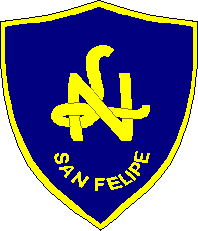 Objetivo de la clase: Reconocer importancia del procesador de textosObserva estas imágenes de mamíferos, aves, reptiles, anfibios y peces. 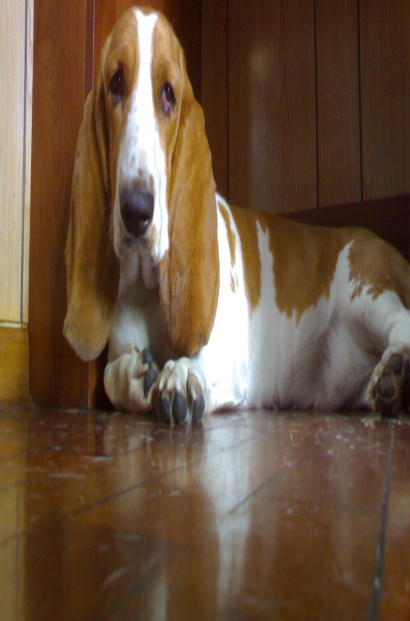 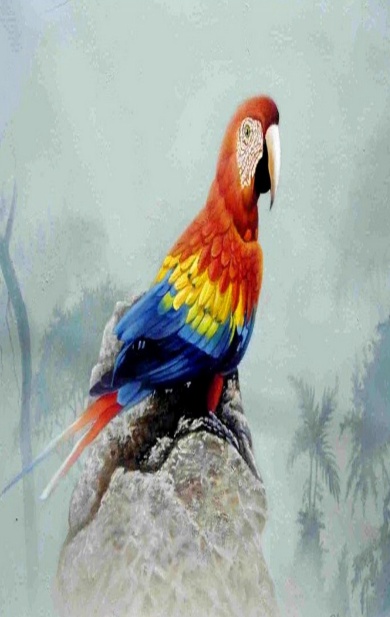 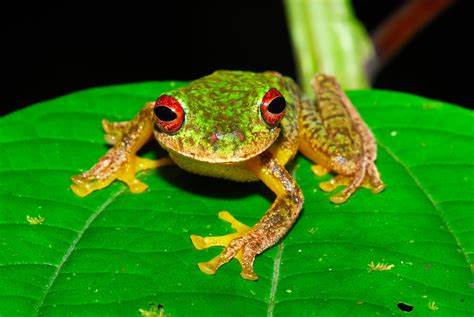 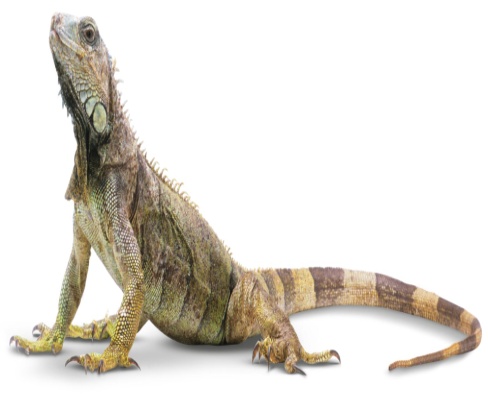 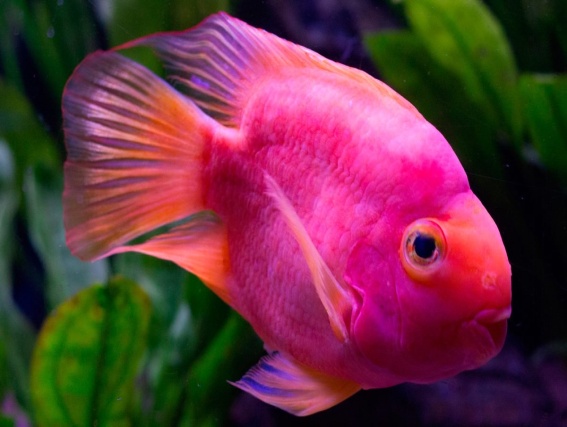 Busca  en internet  información de los mamíferos, aves, reptiles, anfibios y peces.Preguntas:Mamíferos¿Qué caracteriza a los mamíferos?¿Cómo se reproducen?¿Cuál es su hábitat?Nombra 2 mamíferosAves¿Qué caracteriza a las aves?¿Cómo se reproducen?¿Cuál es su hábitat?Nombra 2 avesReptiles¿Qué caracteriza a las reptiles?¿Cómo se reproducen?¿Cuál es su hábitat?Nombra 2 reptilesAnfibios¿Qué caracteriza a los anfibios?¿Cómo se reproducen?¿Cuál es su hábitat?Nombra 2 anfibiosPeces¿Qué caracteriza a los peces?¿Cómo se reproducen?¿Cuál es su hábitat?Nombra 2 pecesNota: En caso de no tener internet. Puedes buscar información en diarios o revistas.Guardar en carpeta. (Semana  del 11/05 al 15/05)
Objetivo de la clase: Usar procesador de textos para crear.Actividad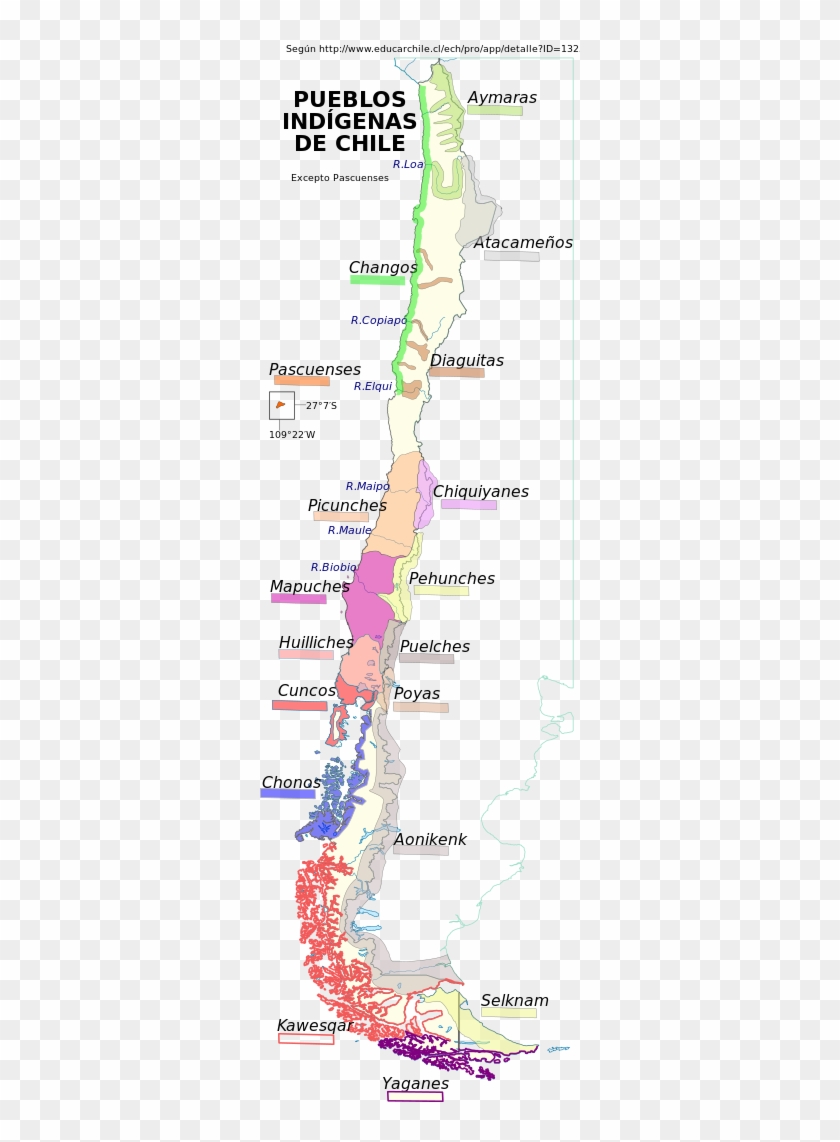 Escribe un texto breve sobre tres pueblos originarios de Chile en Word (Ejemplos atacameños, mapuches y alacalufes.Anota la ubicación de los pueblos elegidos (Norte, centro o sur)¿De qué se alimentaban?Artesanía que teníanColoca imágenes de estos pueblos.En caso que no tengas computador. Puedes hacer un trabajo escrito en carpeta.Nota: Se revisará al regreso a clases.